Муниципальное бюджетное дошкольное образовательное учреждениедетский сад №10 «Семицветик»(МБДОУ детский сад №10 «Семицветик»)Рабочая программа учителя-логопеда на 2022-2023 учебный годРазработала:Котова О.М.п. Матвеев Курган2022 г.СОДЕРЖАНИЕАннотация……………………………………………………………………….3I РАЗДЕЛ - ЦЕЛЕВОЙ1.1. Пояснительная записка………………………………………………….. 41.1.1. Цели и задачи реализации Программы…………………………………..71.1.2. Принципы и подходы к формированию Программы…………………....91.2. Планируемые результаты освоения программы. Целевые ориентиры на этапе освоения Программы……………………………………………………...10II РАЗДЕЛ – СОДЕРЖАТЕЛЬНЫЙ2.1. Характеристика возрастных особенностей воспитанников………………142.1.1. Описание образовательной деятельности в соответствии с направлениями развития ребенка, представленными в пяти образовательных областях…………………………………………………………………………..222.1.2. Дошкольный возрастСоциально-коммуникативное развитие………………………………………..25Познавательное развитие………………………………………………………..27Речевое развитее………………………………………………………………....29Художественно-эстетическое развитие……………………………………….30Физическое развитие……………………………………………………………312.2. Описание вариативных форм, способов, методов реализации Программы.............................................................................................................322.3.  Особенности взаимодействия с семьями воспитанников………………..39 III РАЗДЕЛ – ОРГАНИЗАЦИОННЫЙ3.1. Особенности организации образовательного процесса……………   …..423.2. Обеспеченность методическими материалами…………………………  47ПриложенияГодовой планПерспективный планПлан индивидуальной коррекционной работыПримерная циклограмма                                       АннотацияАктуальность. В связи с тем, что в дошкольных образовательных учреждениях возросло количество детей с нарушениями речи, в том числе и детей с тяжелыми нарушениями речи, возникла необходимость введения на логопедическом пункте при МБДОУ специализированной программы по коррекции речевых нарушений старших дошкольников.В данное время происходит переосмысление и продуманность коррекционно - развивающей работы с учетом новых федеральных государственных образовательных стандартов. Успех коррекционной работы на логопункте мы определили строгой, продуманной системой, суть которой заключается в логопедизации всего учебно-воспитательного процесса.Исходя из этого, логопедическую деятельность необходимо адаптировать к условиям работы на логопедическом пункте при массовом детском саде, определить выбор направления инновационной деятельности, его содержания в русле интегрированного подхода к организации коррекционно-педагогического процесса.Практическая значимостьРезультатом успешной коррекционно-логопедической работы по данной программе можно считать следующее:• ребенок адекватно использует вербальные и невербальные средства общения: умеет правильно произносить все звуки родного (русского) языка в соответствии с языковой нормой; умеет во время речи осуществлять правильное речевое дыхание, ритм речи и интонацию;• ребёнок умеет выделять первый и последний звук в слове; положение заданного звука в слове; придумывает слова на заданный звук;• ребёнок согласовывает слова в числе, роде, падеже. Самостоятельно составляет рассказ по картинке, по серии картинок, пересказывает тексты, используя развёрнутую фразу;• педагоги и родители детей с нарушениями речи включены в коррекционно-образовательный процесс, взаимодействуют с учителем – логопедом, в результате этого у ребёнка сформированы первичные представления о себе, семье, обществе, государстве, мире и природе: в соответствии с возрастными возможностями уточнён и обобщён словарь, сформирован грамматический строй речи, достаточно развита связная речь по лексическим темам в соответствии с образовательной программой МБДОУ.Инновационная направленность заключается в использовании информационных носителей, аудио и видео аппаратуры, компьютерных технологий в работе с детьми.I. Целевой раздел Программы1.1. Пояснительная записка.В настоящее время требования к образовательному процессу основываются на федеральных государственных образовательных стандартах дошкольного образования (ФГОС ДО) и требуют учета потребностей каждого ребенка и максимальной индивидуализации. Многие проблемы трудностей в обучении кроются в раннем и дошкольном возрасте, и очень часто могут быть обусловлены нарушением психофизического и речевого развития, низким уровнем сформированности познавательных интересов, незрелостью эмоционально-личностной сферы, неблагоприятным социальным окружением или сочетанием тех и других факторов.Известно, что чем раньше начинается целенаправленная работа с ребёнком, тем более полными могут оказаться коррекция и компенсация дефекта, а также возможно предупреждение вторичных нарушений развития. Современный этап развития системы ранней помощи детям с ограниченными возможностями здоровья, в частности с нарушениями речи, в условиях дошкольного образовательного учреждения характеризуется повышением требований к организации и осуществлению коррекционно-образовательного процесса и направлено на социальную адаптацию и интеграцию детей в общество. Все вышесказанное вызывает необходимость разработки содержания Рабочей Программы коррекционно-развивающей деятельности учителя-логопеда в условиях логопедического пункта МБДОУ.Рабочая Программа коррекционной образовательной деятельности учителя-логопеда рассчитана на 2021-2022 учебный год и предназначена для детей 4 – 7 лет с нарушениями речи (ФН, ФФНР, ОНР и др.), зачисленных по результатам обследования и решением ППк на логопедический пункт МБДОУ.Рабочая Программа является нормативно - управленческим документом дошкольного образовательного учреждения, характеризующим систему психолого-педагогического сопровождения детей с нарушениями речи в условиях образовательного процесса.Нормативно-правовую основу для разработки Рабочей Программы коррекционно-развивающей образовательной деятельности учителя-логопеда составляют:Конвенция ООН о правах ребенка;Декларация прав ребенка;Основная образовательная программа дошкольного образования МБДОУ (ООП);-  Федеральный закон от 29.12.2012г. № 273-ФЗ «Об образовании в Российской Федерации»;- Федеральный государственный образовательный стандарт дошкольного образования (утвержден приказом Министерства образования и науки Российской Федерации от 17 октября 2013г. № 1155);- Порядок организации и осуществления образовательной деятельности по основным общеобразовательным программа – образовательным программа дошкольного образования» (приказ Министерства просвещения РФ от 31 июля 2020г. № 373); - Санитарные правила СП 2.4.3648-20 «Санитарно-эпидемиологические требования к организациям воспитания и обучения, отдыха и оздоровления детей и молодёжи» (утверждены постановлением Главного государственного санитарного врача Российской Федерации от 28.09.2020 г. №28.Программа логопедической работы по преодолению фонетико-фонематического недоразвития речи у детей. Авторы: Т. Б. Филичева, Г. В. Чиркина;Программа логопедической работы по преодолению общего недоразвития речи у детей. Авторы: Т.Б. Филичева, Г.В. Чиркина, Т.В. Туманова;Положение о логопедическом пункте МБДОУ;разработки отечественных ученых в области общей и специальной педагогики и психологии. Программа включает следующие образовательные области:социально-коммуникативное развитие,познавательное развитие,речевое развитие,художественно-эстетическое развитие,физическое развитие.1.1.1 Цели и задачи реализации программы дошкольного образованияЦель реализации Программы  - проектирование модели логопедической коррекционно-развивающей психолого-педагогической работы, максимально обеспечивающей создание условий для развития ребенка с речевыми нарушениями, его позитивной социализации, личностного развития, развития инициативы и творческих способностей на основе сотрудничества с взрослыми и сверстниками в соответствующих возрасту видах деятельности.Коррекционно-образовательный процесс представлен в рабочей  программе  как целостная структура, а сама Программа является комплексной.Задачи программы:•	способствовать общему развитию дошкольников с речевыми нарушениями, коррекции их психофизического развития, подготовке их к обучению в школе,•	создать благоприятные условия для развития детей-логопатов в соответствии с их возрастными и индивидуальными особенностями и склонностями,•	обеспечить развитие способностей и творческого потенциала каждого ребенка как субъекта отношений с самим собой, с другими детьми, взрослыми и миром,•	способствовать объединению обучения и воспитания в целостный образовательный процесс.Решение конкретных задач коррекционно-логопедической работы возможно лишь при условии комплексного подхода к воспитанию и образованию, тесной взаимосвязи в работе всех специалистов коррекционного процесса, а также при участии родителей в реализации программных требований.Решение данных задач позволит сформировать у детей подготовительной группы психологическую готовность к обучению в общеобразовательной школе, реализующей общеобразовательную программу, а также достичь основных целей дошкольного образования, которые сформулированы в Концепции дошкольного воспитания.Программа  составлена на основе программ коррекционной работы:- Т.Б. Филичева, Г.В. Чиркина «Воспитание и обучение детей дошкольного возраста с фонетико-фонематическим недоразвитием», М., 2002г.- Н.В. Нищева «Коррекционно-развивающая работа в логопедической группе детского сада для детей с общим недоразвитием речи (с 4 до 7 лет)», СПБ., ДЕТСТВО-ПРЕСС, 2009 г.В логопункт зачисляются дети со следующими речевыми заключениями:- фонетико-фонематическое недоразвитие речи;- фонетическое недоразвитие речи;- общее недоразвитие речи – 3 уровень речевого развития.При выявлении у воспитанника сложной речевой патологии (ОНР, заикание) логопед обязан рекомендовать родителям посещение консультации районного логопеда в детской поликлинике, психоневролога и последующим выполнением рекомендаций специалистов. В случае отказа от выполнения рекомендаций родителями ребёнка со сложной речевой патологией учитель-логопед не несёт ответственности за устранение дефектаТаким образом, Рабочая программа разработана с учетом целей и задач основной образовательной программы дошкольного образования, потребностей и возможностей воспитанников МБДОУ. В программе   определены коррекционные задачи, основные направления работы, условия и средства формирования фонетико-фонематической, лексико-грамматической сторон и связной речи. Рабочая программа предназначена для обучения и воспитания детей среднего и старшего дошкольного возраста 4-7 лет с различными речевыми патологиями (в основном ФН, ФФНР, ОНР), зачисленных на логопедический пункт МБДОУ.1.1.2 Принципы и подходы к формированию программыПрограмма имеет в своей основе следующие принципы:принцип природосообразности, т.е. синхронного выравнивания речевого и психического развития детей с нарушениями речи;онтогенетический принцип, учитывающий закономерности развития детской речи в норме;принцип индивидуализации, учета возможностей, особенностей развития и потребностей каждого ребенка;принцип признания каждого ребенка полноправным участником образовательного процесса;принцип поддержки детской инициативы и формирования познавательных интересов каждого ребенка;принципы интеграции усилий специалистов;принцип конкретности и доступности учебного материала, соответствия требований, методов, приемов и условия образования индивидуальным и возрастным особенностям детей;принцип систематичности и взаимосвязи учебного материала;принцип постепенности подачи учебного материала;принцип концентрического наращивания информации в каждой из последующих возрастных групп во всех пяти образовательных областях.принцип взаимосвязи работы над различными сторонами речи;принцип обеспечения активной языковой практики.Основной формой работы с детьми является игровая деятельность. Все коррекционно-развивающие индивидуальные, подгрупповые, групповые, интегрированные занятия в соответствии с рабочей программой носят игровой характер, насыщены разнообразными играми и развивающими игровыми упражнениями и ни в коей мере не дублируют школьных форм обучения.Выполнение коррекционных, развивающих и воспитательных задач, поставленных рабочей программой учителя-логопеда, обеспечивается благодаря комплексному подходу и интеграции усилий специалистов педагогического и медицинского профилей и семей воспитанников. Реализация принципа интеграции способствует более высоким темпам общего и речевого развития детей, более полному раскрытию творческого потенциала каждого ребенка, возможностей и способностей, заложенных в детях природой, и предусматривает совместную работу учителя-логопеда, медицинского работника, педагога-психолога музыкального руководителя, инструктора по физическому воспитанию, воспитателей и родителей дошкольников.1.2 Планируемые результаты освоения Программы.Целевые ориентиры на этапе завершения освоения ПрограммыКак уже отмечалось, главной идеей рабочей программы является РЕАЛИЗАЦИЯ ОБРАЗОВАТЕЛЬНЫХ ЗАДАЧ ДОШКОЛЬНОГО ОБРАЗОВАНИЯ С ПРИВЛЕЧЕНИЕМ СИНХРОННОГО ВЫРАВНИВАНИЯ РЕЧЕВОГО И ПСИХИЧЕСКОГО РАЗВИТИЯ ДЕТЕЙ С НАРУШЕНИЯМИ РЕЧИ.2.1. Целевые ориентиры в обязательной части и части, формируемой участниками образовательных отношений.Результаты освоения рабочей программы учителя-логопеда представлены в виде целевых ориентиров. В соответствие с ФГОС ДО целевые ориентиры дошкольного образования определяются независимо от характера программы, форм ее реализации, особенностей развития детей. Целевые ориентиры не подлежат непосредственной оценке в виде педагогической и/или психологической диагностики и не могут сравниваться с реальными достижениями детей. Целевые ориентиры, представленные во ФГОС ДО, являются общими для всего образовательного пространства Российской Федерации. Целевые ориентиры данной Программы базируются на ФГОС ДО и задачах рабочей программы.К целевым ориентирам дошкольного образования охватываемого возраста детей в соответствии с образовательной программой МБДОУ относятся следующие социально-нормативные характеристики возможных достижений ребенка:Ребенок хорошо владеет устной речью, может выражать свои мысли и желания, проявляет инициативу в общении, умеет задавать вопросы, делать умозаключения, знает и умеет пересказывать сказки, рассказывать стихи, составлять рассказы по серии сюжетных картинок или по сюжетной картинке; у него сформированы элементарные навыки звуко-слогового анализа, что обеспечивает формирование предпосылок грамотности.Ребенок любознателен, склонен наблюдать, экспериментировать; он обладает начальными знаниями о себе, о природном и социальном мире.Ребенок способен к принятию собственных решений с опорой на знания и умения в различных видах деятельности.Ребенок инициативен, самостоятелен в различных видах деятельности, способен выбрать себе занятия и партнеров по совместной деятельности.Ребенок активен, успешно взаимодействует со сверстниками и взрослыми; у ребенка сформировалось положительное отношение к самому себе, окружающим, к различным видам деятельности.Ребенок способен адекватно проявлять свои чувства, умеет радоваться успехам и сопереживать неудачам других, способен договариваться, старается разрешать конфликты.Ребенок обладает чувством собственного достоинства, верой в себя.Ребенок обладает развитым воображением, которое реализует в разных видах деятельности.Ребенок умеет подчиняться правилам и социальным нормам, способен к волевым усилиям.У ребенка развиты крупная и мелкая моторика, он подвижен и вынослив, владеет основными движениями, может контролировать свои движения, умеет управлять ими.Целевые ориентиры выступают основаниями преемственности дошкольного и начального общего образования.Результативность коррекционной логопедической образовательной деятельности отслеживается через диагностические исследования 2 раза в год с внесением последующих коррективов в индивидуальные планы (маршруты) коррекции и в содержание всего коррекционно-образовательного процесса.Результаты мониторинга находят отражение в речевых картах детей, где отмечается динамика коррекции звукопроизношения и развития речевых функций каждого ребенка, итоговом обследовании речевого развития детей группы, ежегодном отчете учителя-логопеда и анализе эффективности работы логопедической группы. Для диагностики используются методики логопедического обследования О.Б.Иншаковой, Т.Б.Филичевой, Г.В. Чиркиной, а также методика тестовой диагностики Т.А.Фотековой. Сроки проведения мониторинговых исследований – сентябрь, май.Согласно целям и задачам образовательной области «Речевое развитие» основным планируемым результатом работы в этой области является ДОСТИЖЕНИЕ КАЖДЫМ РЕБЕНКОМ УРОВНЯ РЕЧЕВОГО РАЗВИТИЯ, СООТВЕТСТВУЮЩЕГО ВОЗРАСТНЫМ НОРМАМ, ПРЕДУПРЕЖДЕНИЕ ВОЗМОЖНЫХ ТРУДНОСТЕЙ В УСВОЕНИИ ШКОЛЬНЫХ ЗНАНИЙ, ОБУСЛОВЛЕННЫХ НАРУШЕНИЯМИ РЕЧИ, И ОБЕСПЕЧИВАЮЩИМ ЕГО СОЦИАЛЬНУЮ АДАПТАЦИЮ И ИНТЕГРАЦИЮ В ОБЩЕСТВЕ.В конце обучения в логопедическом пункте ребенок должен приобрести следующие знания и умения в образовательной области ФГОС «Речевое развитие»:понимание речи;представления о таких областях окружающего мира, как «овощи», «фрукты», «игрушки», «дикие и домашние животные», «одежда», «обувь», «мебель», «посуда», и др. лексические темы.;способность к обобщению, знание обобщающих понятий по соответствующим темам;умение различать понятие «звук», «слово», «предложение»;умение составлять рассказы по темам в соответствии с планом, схемой;начальное представление о частях речи, именуемых как «слова-предметы», «слова-действия», «слова-признаки», а также о числительном;умение использовать в речи словоформы (падежные, уменьшительно-ласкательные и другие);представление о загадках, умение составлять их по схеме и самостоятельно;умение мыслить и оперировать символами, запомнить и пользоваться при составлении предложений и рассказов символами (картинки, помощник), цвета, формы, вкуса, материала и другое.II.  Содержательный раздел Программы2.1 Характеристика возрастных особенностей воспитанников.Характеристика речевого развития детей 5-7 лет с ФФНР, ФНРФонетико-фонематическое недоразвитие речи — это нарушение процессов формирования произношения у детей с различными речевыми расстройствами из-за дефектов восприятия и произношения фонем. Дети с ФФНР — это дети с ринолалией, дизартрией, дислалией акустико-фонематической и артикуляторно-фонематической формы. Без достаточной сформированности фонематического восприятия невозможно становление его высшей ступени — звукового анализа. Звуковой анализ — это операция мысленного разделения на составные элементы (фонемы) разных звукокомплексов: сочетаний звуков, слогов и слов. У детей с сочетанием нарушения произношения и восприятия фонем отмечается незаконченность процессов формирования артикулирования и восприятия звуков, отличающихся акустико-артикуляционными признаками. Уровень развития фонематического слуха детей влияет на овладение звуковым анализом. Степень недоразвития фонематического восприятия может быть различна.В фонетико-фонематическом недоразвитии детей выявляется несколько состояний:трудности в анализе нарушенных в произношении звуков;при сформированной артикуляции неразличение звуков, относящихся к разным фонетическим группам;невозможность определить наличие и последовательность звуков в слове.Основные проявления, характеризующие ФФНР:недифференцированное произношение пар или групп звуков, т.е. один и тот же звук может служить для ребенка заменителем двух или более звуков. Например, вместо звуков «с», «ч», «ш» ребенок произносит звук «ть»: «тюмка» вместо «сумка», «тяска» вместо «чашка», «тяпка» вместо «шапка»;замена одних звуков другими, имеющими более простую артикуляцию, т.е. сложные звуки, заменяются простыми. Например, группа свистящих и шипящих звуков может заменяться звуками «т» и «д», «р» заменяется на «л», «ш» заменяется на «ф». «Табака» вместо «собака», «лыба» вместо «рыба», «фуба» вместо «шуба»;смешение звуков, т.е. неустойчивое употребление целого ряда звуков в различных словах. Ребенок в одних словах может употреблять звуки правильно, а в других заменять их близкими по артикуляции или акустическим признакам. Например, ребенок умеет правильно произносить звуки «р», «л» и «с» изолированно, но в речевых высказываниях вместо «столяр строгает доску» говорит «старял стлагает дошку»;другие недостатки произношения: звук «р» — горловой, звук «с» — зубной, боковой и т.д.При наличии большого количества дефектных звуков у детей с ФФНР нарушается слоговая структура слова и произношение слов со стечением согласных. Характер нарушенного звукопроизношения у детей с ФФНР указывает на низкий уровень развития фонематического восприятия. Несформированность фонематического восприятия выражается:в нечетком различении на слух фонем в собственной и чужой речи;в неподготовленности к элементарным формам звукового анализа и синтеза;в затруднениях при анализе звукового состава речи.У детей с ФФНР наблюдается некоторое недоразвитие или нарушение высших психических процессов:внимание у таких детей может быть неустойчивым, нестабильным и иссякающим, а также — слабо сформированным произвольное внимание, когда ребенку трудно сосредоточиться на одном предмете и по специальному заданию переключиться на другой;объем памяти может быть сужен по сравнению с нормой. При этом ребенку понадобится больше времени и повторов, чтобы запомнить заданный материал;отмечаются особенности в протекании мыслительных операций: наряду с преобладанием наглядно-образного мышления дети могут затрудняться в понимании абстрактных понятий и отношений. Скорость протекания мыслительных операций может быть несколько замедленной, вследствие чего может быть замедленным и восприятие учебного материала и т.д.Исходя из перечисленных особенностей высшей нервной деятельности, дети с ФФН в педагогическом плане характеризуются следующим образом:поведение может быть нестабильным, с частой сменой настроения;могут возникать трудности в овладении учебными видами деятельности, т.к. на занятиях дети быстро утомляются, для них сложно выполнение одного задания в течение длительного времени;возможны затруднения в запоминании инструкций педагога, особенно — двух-, трех-, четырехступенчатых, требующих поэтапного и последовательного выполнения;в ряде случаев появляются особенности дисциплинарного характера.В отличие от детей с ФФНР дети с фонетическим нарушением речи (ФНР) не имеют нарушений фонематического слуха и восприятия.ФНР - это нарушение звукопроизношения при нормальном физическом и фонематическом слухе и нормальном строении речевого аппарата. Может наблюдаться расстройство отдельного звука или нескольких звуков одновременно. Как правило, такие нарушения звукопроизношения связаны с нарушением артикуляционной моторики или ее недостаточной сформированностью. Ребенок не может правильно выполнять движения органами артикуляции, особенно языком, в результате чего звук искажается. (Моторное нарушение речи).Такие расстройства могут проявляться:в отсутствии (пропуске) звука – акета вместо ракетав искажениях – горловое произнесение звука р, щечное — ш и т.д.Чаще всего нарушаются:свистящие звуки – С, З (и их мягкие пары), Цшипящие звуки – Ш, Ж, Ч, Щсонорные (язычные) – Л, Р (и их мягкие пары)заднеязычные – К, Г, Х (и их мягкие пары).Неправильное произношение может наблюдаться в отношении любого согласного звука, но реже нарушаются те звуки, которые просты по способу артикуляции и не требуют дополнительных движений языка (м, н, п, т).Характеристика речевого развития детей 5-7 лет с ОНРОНР - это такое речевое нарушение, при котором у детей с нормальным слухом и относительно сохранным интеллектом наблюдается недоразвитие всех компонентов речевой системы (фонетико-фонематического и лексико-грамматического). Это обусловлено тем, что в процессе онтогенеза все компоненты развиваются в тесной взаимосвязи, и недоразвитие какого-то одного компонента вызывает недоразвитие других компонентов речевой системы.Речевой опыт детей с ОНР весьма ограничен, языковые средства, которыми они пользуются, являются несовершенными. Они далеко не полностью удовлетворяют потребность устного обучения. Поэтому разговорная речь детей с такими речевыми нарушениями оказывается бедной, малословной, тесно связанной определенной ситуацией. Вне этой ситуации она становится часто непонятной. Связная (монологическая) речь, без которой не может быть полноценного усвоения приобретенных детьми знаний, либо развивается с большими трудностями, либо, вообще полностью отсутствует.Все указанные отклонения в развитии речи самостоятельно не преодолеваются и не исчезают. Поэтому речевое развитие таких детей можно обеспечить только при условии использования системы коррекционных мероприятий, предусматривающих формирование речевой практики, в процессе которой происходит овладение фонематическими и лексико-грамматическими закономерностями языка, обучение речи как средству общения и обобщения.Выделение ОНР — это выделение определенного симптомокомплекса. Данная группа является сложной нозологии и механизмам. Существуют различные категории детей: дети с моторной и сенсорной алалией; дети с задержкой речевого развития как симптом задержки психического развития; дети с дизартрией; дети с задержкой речевого развития невыраженной этиологии.Уровень общего недоразвития речи может быть различен: от полного отсутствия речевых средств обучения, до развернутой речи с элементами фонетико-фонематического и лексико-грамматического недоразвития.Левина Р.Е. выделила три уровня общего недоразвития речи:1. самый тяжелый – ОНР 1 уровня;2.  средний – ОНР 2 уровня;3. более легкий – ОНР 3 уровня.Общее недоразвитие речи I уровня.Наблюдается почти полное отсутствие вербальных средств общения. Дети четырех-пятилетнего возраста имеют очень скудный словарный запас, который включает не более 20 слов. Ребенок использует либо слова - звукоподражания («би-би»), либо лепетные слова (фрагменты полного развернутого слова, например, «уту» вместо «петух»). Эти звуковые компоненты сопровождаются мимикой и большим количеством жестов. Также много слов диффузного значения: одно слово имеет много значений (например, «лапа» — это все то, с помощью чего передвигаются: и ноги, и колеса, и лапы). За словом не закреплено конкретное значение. Иногда один и тот же предмет называется различными словами. Ребенок меняет одно слово другим (например, действие заменяет названием предмета, «кров» (кровать) вместо «спать»). Очень грубо искажена звуковая структура слов, воспроизводится, как правило, односложная структура, реже двусложная.Фонематические восприятия, анализ и синтез отсутствуют. Фонетическая сторона речи тоже грубо нарушена, звукопроизношение смазанное. На этом уровне речевого развития трудно определить, какой звук произносит ребенок. Пассивный словарь шире активного, но понимание речи все же ограничено ситуацией. Грамматический строй речи практически не сформирован. Словоизменение и словообразование отсутствует. Появляется фраза, но в ней нет точной связи между словами, нет грамматического оформления, связь отсутствует в виде просодики и интонации, т.е. фразовая речь либо полностью отсутствует на первом уровне ОНР, либо характеризуется фрагментарностью.Общее недоразвитие речи II уровня.На втором уровне речевые возможности ребенка значительно возрастают. У детей имеется довольно большой словарный запас. В речи преобладают существительные, мало глаголов, и еще меньше прилагательных. Очень много в речи детей наблюдается вербальных ошибок (например, «стрехает» вместо «чистит», «стирает», «моет»), особенно глагольных. Много смешений, наблюдается неточность значений слов. В речи ребенка очень много аморфных глаголов («делает», «идет», «стоит» и т.п.). Ребенок использует фразовую речь. Появляются распространенные предложения. С точки зрения количества слов предложения довольно объемные, но грамматически фраза оформлена неправильно. Не все формы дифференцируются правильно. Ребенок неправильно употребляет падежные беспредложные формы (неправильное согласование существительных и прилагательных в среднем роде, особенно в косвенных падежах). Предложно-падежные конструкции воспроизводятся неправильно. Например: «Я была лелька», вместо «Я была на елке». В целом, предлоги и союзы используются редко. Для детей со 2-ым уровнем ОНР характерны грубые нарушения грамматического строя речи. Наблюдается большое количество аграмматизмов при употреблении существительных, глаголов; прилагательные употребляются крайне редко, т.к. они носят отвлеченный характер. У детей усвоены только простые формы словоизменения. Словообразование грубо нарушено. Его практически нет, кроме уменьшительно-ласкательных форм. У детей со 2-ым уровнем речевого недоразвития синтаксически предложения значительно лучше сформированы, чем у детей с 1 уровнем ОНР. Понимание речи значительно улучшается. Ребенок дифференцирует многие акустически близкие слова, но не все. Фонематическая сторона речи нарушена, ребенок не может выделить звук на фоне слова. Звукослоговая структура слов более развернута (ребенок воспроизводит два-три слова). Но наблюдается грубое искажение многосложных слов, особенно слогов со стечением. Слова воспроизводятся вариативно (например, «ада» вместо «звезда»). Нарушение звукопроизношения носит полиморфный характер. Правильно произносятся гласные и простые по артикуляции звуки. Как правило, наблюдаются стечения и замены. Замены характеризуют задержку фонетического развития ребенка.Таким образом, у детей с ОНР 2 уровня наблюдаются морфологические и синтаксические аграмматизмы, примитивная связная речь, понимание речи остается неполным, т.к. многие грамматические формы различаются недостаточно.Общее недоразвитие речи III уровня.Этот уровень характеризуется тем, что обиходная речь становится более развернутой, отсутствуют грубые фонетические и лексико-грамматические нарушения. Звуковая сторона относительно сформирована, но остаются нарушения произношения сложных по артикуляции звуков и нарушения звукослоговой структуры слова. Особенно большие нарушения наблюдаются во всех формах связной речи (рассказ по сюжетной картинке, рассказ на заданную тему). Есть неточности употребления многих слов, вербальные парафазии. Имеется несформированность семантических полей. В активном словаре присутствуют существительные, глаголы, но мало прилагательных, сложных предлогов и союзов, но они все-таки уже имеются. В активной речи используются преимущественно простые распространенные предложения. Возникают большие трудности при употреблении сложноподчиненных предложений. Наблюдается недостаточная сформированность и неточная дифференциация форм словоизменения и словообразования. Аграмматизмы наблюдаются в тех формах, которые поздно появляются в онтогенезе. Например, согласование существительных и прилагательных в среднем роде, употребление сложных предлогов «из-за», «из-под». Очень часто отсутствуют связующие звенья в сложноподчиненных предложениях. Наблюдается нарушение сложных форм фонематического анализа и синтеза. Выражены нарушения в овладении чтением и письмом.Таким образом, на третьем уровне ОНР наибольшие затруднения наблюдаются при построении произвольной фразы.2.1.1 Описание образовательной деятельности в соответствии с направлениями развития ребенка, представленными в пяти образовательных областях. Эффективность логопедической работы определяется чёткой организацией детей в период их пребывания в детском саду, правильным распределением нагрузки в течение дня, координацией и преемственностью в работе всех субъектов коррекционного процесса: логопеда, родителей и педагогов.Организация деятельности логопеда, воспитателей и других специалистов в течение года определяется поставленными задачами рабочей программы. Логопедическое обследование проводится с 1 по 15 сентября, с 15 по 31 мая  (Приложение 1).  Логопедические  (подгрупповые) и индивидуальные занятия проводятся с 15 сентября.Количество занятий: 2 раза в неделю (индивидуальные и подгрупповые). Распределение занятий по развитию речи, проводимых в течение недели, соответствует требованиям к максимальной образовательной нагрузке на ребёнка в ДОУ, определёнными СанПиН № 2.4.1.-3049-13. Согласно нормативам «Санитарно-эпидемиологические требования к устройству, содержанию и организации режима работы дошкольных образовательных учреждений», а также опыт функционирования дошкольных логопедических пунктов показывает, что следует уменьшить количество подгрупповых занятий и увеличить время на индивидуальную работу. Учитывая требования к организации режима дня и учебных занятий, максимально допустимый объём недельной образовательной нагрузки не должен превышать нормы допустимые СанПиН. Продолжительность занятий 5-го года жизни 20 минут, 6-го года жизни 25 минут, с детьми 7-го года жизни 30 минут.Данная программа разработана для реализации в условиях логопедического пункта детского сада общеразвивающего вида, то есть в расписании непосредственно образовательной деятельности не предусмотрено специального времени для проведения фронтальной деятельности учителя - логопеда. Логопедические индивидуальные занятия проводятся с 16 сентября по 15 мая как в часы, свободные от непосредственно образовательной деятельности, так и во время её проведения. Учитель-логопед берёт детей на свои занятия в любое время, кроме физкультурных и музыкальных занятий.Занятия с воспитанниками проводятся как индивидуально, так и в микрогруппе (2-3 человека). Основной формой логопедической коррекции являются индивидуальные занятия. Периодичность микрогрупповых и индивидуальных занятий определяется учителем-логопедом в зависимости от тяжести нарушения речевого развития. Микрогрупповые занятия проводятся с воспитанниками, имеющими общее недоразвитие речи, однотипность нарушения звукопроизношения.Выпуск детей проводится в течение всего учебного года по мере устранения у них дефектов речи.Программа составлена с учётом основных форм организации коррекционных занятий:индивидуальные - основная цель - подбор комплексных упражнений, направленных на устранение специфических нарушений звуковой стороны речи при дислалии, дизартрии. При этом логопед имеет возможность установить эмоциональный контакт с ребёнком, привлечь его внимание к контролю за качеством звучащей речи логопеда и ребёнка, подобрать индивидуальный подход с учетом личностных особенностей (речевой негативизм, фиксация на дефекте, невротические реакции и т. п.);Задачи и содержание индивидуальных занятий:развитие артикуляционного праксиса;фонационные упражнения;уточнение артикуляции правильно произносимых звуков в различных звукослоговых сочетаниях;вызывание и постановка отсутствующих звуков или коррекция искаженных звуков;первоначальный этап их автоматизации в облегченных фонетических условиях;микрогрупповые - основная цель - воспитание навыков коллективной работы, умения слушать и слышать логопеда, выполнять в заданном темпе упражнения по развитию силы голоса, изменению модуляции (хором, выборочно); адекватно оценивать качество речевой продукции детей. Логопед может организовать простой диалог для тренировки произносительных навыков; упражнять детей в различении сходных по звучанию фонем в собственной и чужой речи. Для логопедической работы во время микрогрупповых занятий 2-3 ребёнка объединяются по признаку однотипности нарушения звукопроизношения. Состав детей в микрогруппах в течение года периодически меняется. Это обусловлено динамическими изменениями в коррекции речи каждого ребёнка. Состав микрогрупп является открытой системой, меняется по усмотрению логопеда в зависимости от динамики достижений в коррекции произношения.Задачи и содержание микрогрупповых занятий:закрепление навыков произношения изученных звуков;отработка навыков восприятия и воспроизведения сложных слоговых структур, состоящих из правильно произносимых звуков;воспитание готовности к звуковому анализу и синтезу слов, состоящих из правильно произносимых звуков;расширение лексического запаса в процессе закрепления поставленных ранее звуков;закрепление доступных возрасту грамматических категорий с учётом исправленных на индивидуальных занятиях звуков.Преобладающей формой коррекционной работы являются индивидуальные занятия, поэтому не ведется тематическое перспективное планирование групповой работы с детьми. Планирование содержания логопедических занятий осуществляется ежедневно: описываются основные направления, по которым планируется работать на занятии, названия дидактических игр, артикуляционных упражнений. Такое планирование позволяет более наглядно отслеживать этапы, на которых завершилась работа на предыдущих занятиях и, следовательно, эффективнее проводить коррекцию.Порядок изучения звуков, последовательность лексических тем, количество занятий может меняться по усмотрению учителя-логопеда.2.1.2. Дошкольный возрастСОЦИАЛЬНО-КОММУНИКАТИВНОЕ РАЗВИТИЕ.Образовательная деятельность в рамках данной области осуществляется, интегрируя ее содержание с тематикой логопедической работы.Игра:•	театрализованная:- учить детей пересказывать произведения от лица разных персонажей, используя языковые и интонационно-образные средства выразительности речи – лексические темы: сказки, сказочные герои, волшебные предметы,- учить детей формулировать главную идею литературного произведения и давать словесные характеристики главным и второстепенным героям – пальчиковый и шагающий театр, театр игрушек,•	дидактическая - формировать у детей обще функциональные и специфические механизмы речевой деятельности.Представления о мире людей и рукотворных материалов:- формировать представления о Родине, о городах России, о ее столице, о государственной символике, гимне страны – лексическая тема: города,- расширять и закреплять представления детей о предметах быта, необходимых человеку – лексические темы: одежда, обувь, мебель, посуда, игрушки, музыкальные инструменты, орудия труда, бытовые приборы, средства коммуникации, транспорт,- расширять и уточнять представления детей о макросоциальном окружении – лексические темы: профессии, транспорт, музыканты, достопримечательности города, улица города,- продолжать формировать экологические представления детей, знакомить их с функцией человека в природе – лексические темы: овощи-фрукты-ягоды, деревья-цветы, природные зоны-ландшафты, домашние-дикие животные, домашние-дикие птицы, жители водоемов,- расширять представления детей о праздниках – лексические темы: Новый год, день защитников Отечества, Женский день,- расширять представления детей о художественных промыслах – лексическая тема: промыслы,- расширять словарный запас, связанный с содержанием эмоционального, бытового, предметного, социального и игрового опыта детей,- учить детей понимать и устанавливать логические связи.Безопасное поведение в быту, социуме, природе:- побуждать детей использовать в реальной ситуации и играх знания основных правил безопасного поведения в стандартных и чрезвычайных ситуациях – лексические темы: профессии, овощи – фрукты - ягоды, инструменты, птицы, животные, игрушки, посуда, улица города, бытовые приборы, части тела, транспорт,- формировать представления детей о труде взрослых в стандартно опасных и чрезвычайных ситуациях – лексические темы: профессии, защитники, Новый год,- формировать элементарные представления о безопасном поведении в информационной среде – лексическая тема: средства коммуникации,- расширять объем предметного и адъективного словаря импрессивной и экспрессивной речи, объяснять семантику слов – все лексические темы,- расширять, уточнять и систематизировать представления детей о безопасном для  окружающей природы поведении, выполнять правила без напоминания взрослых – лексические темы: деревья-цветы, ландшафты, природные зоны.Труд:- учить детей учитывать свойства  материалов при выполнении поделок из них – лексические темы: посуда, игрушки, промыслы,-  расширять и уточнять словарный запас детей на речевом материале, который используется в различных видах труда – лексические темы: профессии, промыслы, защитники, транспорт,- совершенствовать связную речь детей при обучении их различным видам труда и при формировании навыков самообслуживания – лексические темы: части тела, профессии,- развивать планирующую и регулирующую функции речи детей в процессе изготовления различных поделок и хозяйственно - бытового труда.       ПОЗНАВАТЕЛЬНОЕ  РАЗВИТИЕ.Конструирование:- закреплять представления детей о форме, величине, пространственных отношениях элементов в конструкции, отражать это в речи – рассказы – описания,- закреплять умение сравнивать элементы детских строительных наборов и конструкций по величине, употребляя при этом соответствующую лексику,- совершенствовать кинестетическую и кинетическую основу движений пальцев рук в процессе занятий с конструктивным материалом – счетные палочки, пазлы, лего, гаечный и прищепковый конструктор,- учить детей использовать в процессе конструирования все виды словесной регуляции: словесный отчет, словесное регулирование, словесное планирование деятельности,- закреплять умение воссоздавать целостный образ объекта из разрезных предметный и сюжетных картинок, сборно – разборных игрушек – лего, гаечный и прищепковый конструктор; иллюстрированных кубиков и пазлов (15-30 деталей),- формировать партнерские отношения и коммуникативно – речевые умения детей в процессе выполнения коллективных работ.Представления о себе и об окружающем мире:- развивать речевую активность детей,- расширять и углублять представления детей о местах обитания, образе жизни, способах питания животных и растений – лексические темы: овощи-фрукты-ягоды, животные: домашние и дикие, птицы: домашние и дикие, деревья, ландшафты, природные зоны, космос,- учить детей последовательности, содержательности рассказывания, правильности лексического и грамматического оформления связного высказывания – все лексические темы,- учить детей при рассказывании литературных произведений использовать наглядные модели, операциональные карты, символические средства, схематические зарисовки, выполненные взрослым – моделирование,- учить детей речевым действиям в соответствии с планом повествования, составляя рассказы по сюжетным картинкам и по серии сюжетных картинок, используя графические схемы, наглядные опоры – моделирование,- учить детей отражать собственные впечатления, представления, события своей жизни в речи. составляя с помощью взрослого небольшие сообщения, рассказы из личного опыта.Элементарные математические представления:- развивать умение детей определять пространственное расположение предметов относительно себя, объекта и обозначать это словами: впереди, сзади,рядом со мной, надо мной, подо мной,- учить детей использовать в речи математические термины, обозначающие величину, форму, количество, называя все свойства, присущие объектам, а также свойства, не присущие объектам, с использованием отрицания «не»,- развивать речевые умения детей, необходимые для определения и отражения в речи оснований классификаций по ведущему признаку.РЕЧЕВОЕ   РАЗВИТИЕ.Ведущим направлением работы в этой образовательной области является формирование связной речи, ее основных функций:•	коммуникативной,•	регулирующей,•	познавательной.Важна и работа по ознакомлению детей с литературными произведениями. Сюда же включаются и занятия по подготовке к обучению грамоте.- развивать речевую активность детей,- развивать диалогическую форму речи,- учить использовать речевые и неречевые средства коммуникации,- расширять словарный запас, связанный с содержанием эмоционального, бытового, предметного, социального и игрового опыта,- совершенствовать планирующую функцию речи детей: намечать основные этапы предстоящего выполнения задания,- развивать все виды словесной регуляции в разных видах детской деятельности – игра, рисование,- учить детей понимать содержание литературных произведений и отражать это понимание в речи,- учить детей речевым действиям в соответствии с планом повествования, умению составлять рассказы по сюжетным картинкам, по серии сюжетных картинок, используя графические схемы, наглядные опоры,- учить детей отражать собственные впечатления, представления, события своей жизни в речи в рассказах «из личного опыта»,- продолжать развивать способности детей к словообразованию и словоизменению,- учить детей понимать содержание литературных произведений и отражать это понимание в речи,- обучать детей последовательности, содержательности рассказывания, правильности лексического и грамматического оформления связных высказываний,- учить детей использовать для рассказывания сказок, повествований наглядные модели, схематические зарисовки, серии иллюстраций,- разучивать с детьми стихотворения по лексическим темам, используя серии иллюстрации,- формировать у детей мотивацию к школьному обучению,- познакомить детей с понятием «предложение»,- учить детей составлению графических схем слогов, слов, предложений, текстов,- обучить детей элементарным правилам правописания.ХУДОЖЕСТВЕННО – ЭСТЕТИЧЕСКОЕ   РАЗВИТИЕ.Изобразительное творчество:- уточнять представления детей об основных цветах и их оттенках – трафареты по лексическим темам, описательные рассказы,- учить детей создавать сюжетные изображения, в нескольких предложениях передавать их содержание,- учить детей оценивать свои работы путем сопоставления с натурой и образцом, словесным заданием,- закреплять пространственные и величинные  представления детей, используя для обозначения размера, места расположения, пространственных отношений различные языковые средства – описательные и сюжетные рассказы,- развивать у детей чувство ритма в процессе работы с кистью, карандашом, фломастером – рабочие тетради по письму,- знакомить детей с доступными их пониманию произведениями искусства, народными игрушками и предметами: гжельская посуда, богородская, семеновская, дымковская, городецкая,- учить детей определять замысел изображения, словесно его формулировать, следовать ему в процессе работы и реализовывать его до конца, объясняя в конце работы содержание получившегося продукта деятельности,- развивать координацию движений обеих рук, зрительно-двигательную координацию в процессе рисования, лепки, аппликации.Музыка:- накапливать представления о жизни и творчестве русских и зарубежных композиторов – лексическая тема: музыканты,- обучать детей анализу, сравнению и сопоставлению при разборе музыкальных форм и средств музыкальной выразительности.ФИЗИЧЕСКОЕ РАЗВИТИЕ.Физическая культура:- утренняя гимнастика – комплексы коррекционно-развивающих упражнений по совершенствованию всех видов координации движений, телесной и пространственной ориентации ,- учить детей произвольному мышечному напряжению и расслаблению – специфические пальцевые упражнения,- учить детей выполнению упражнений по словесной инструкции взрослого,- закреплять навыки самоконтроля в процессе мышечного и эмоционального расслабления – самомассажи,- совершенствовать умения и навыки одновременного выполнения детьми согласованных движений, а также разноименных и разнонаправленных – кинезиологические упражнения,- закреплять у детей умение анализировать свои движения, движения сверстников, осуществлять элементарное двигательное и словесное планирование действий в ходе спортивных упражнений,- уточнять и закреплять значения слов, отражающих пространственные отношения, обозначающих названия движений, спортивного инвентаря, спортивных игр.Представления о здоровом образе жизни и гигиены:- учить детей элементарно рассказывать о своем самочувствии, побуждая их вербальными и невербальными средствами сообщать взрослым о своем самочувствии, объяснять, что болит,- продолжать учить детей операциям внутреннего программирования с опорой на реальные действия, используя вербальные и невербальные средства,- продолжать учить детей правильному динамическому и статическому дыханию – комплексы дыхательных упражнений,- стимулировать желание детей рассказывать о своем здоровье, о возникающих ситуациях нездоровья,- обращать внимание на особенности психомоторики детей и в соответствии с ними проводить профилактику умственного и физического переутомления детей в разные режимные моменты – интеллектуальный самомассаж профессора Ауглина, нейропсихологические упражнения.2.2. Описание вариативных форм, способов, методов и средств, реализации рабочей программы логопеда.1. Обеспечение дифференцированных условий (оптимальный режим учебных нагрузок)2. Обеспечение психолого-педагогической условий (коррекционная направленность образовательного процесса; учёт индивидуальных особенностей ребёнка на адекватной возрасте форме работы с детьми - игровой деятельности, соблюдение комфортного психоэмоционального режима; использование современных педагогических технологий, в том числе информационных, компьютерных для оптимизации образовательного процесса, повышения его эффективности;3. Обеспечение специализированных условий (выдвижение комплекса специальных задач обучения, ориентированных на воспитанников с ФФНР; введение в содержание обучения специальных разделов, направленных на решение задач развития ребёнка, отсутствующих в содержании образования нормально развивающегося сверстника; использование специальных методов, приёмов, средств обучения, специализированных образовательных и коррекционных программ, ориентированных на особые образовательные потребности детей; дифференцированное и индивидуализированное обучение с учётом специфики нарушения развития ребёнка; комплексное воздействие на обучающегося, осуществляемое на индивидуальной и групповой коррекционной деятельности);4. Обеспечение здоровье сберегающих условий (оздоровительный и охранительный режим, укрепление физического и психического здоровья, профилактика физических, умственных и психологических перегрузок воспитанников, соблюдение санитарно – гигиенических правил и норм);5. Обеспечение участия всех детей с ФФНР, независимо от степени выраженности нарушений их развития. Вместе с нормально развивающимися детьми в проведении воспитательных, культурно – развлекательных, спортивно – оздоровительных и иных досуговых мероприятий;6. Развитие системы обучения и воспитания детей, имеющих сложные нарушения психического и (или) физического развития.Направления работы.Программа коррекционной работы на дошкольной ступени образования включает в себя взаимосвязанные направления. Данные направления отражают её основное содержание:- диагностическая работа обеспечивает своевременное выявление детей с ФФНР, проведение их комплексного обследования и подготовку рекомендаций по оказанию им психолого- медико – педагогической помощи в условиях образовательного учреждения;- коррекционно - развивающая работа обеспечивает своевременную специализированную помощь в освоении содержания обучения и коррекцию речевого развития детей с ФФНР в условиях ДОО, способствует формированию коммуникативных, регулятивных, личностных, познавательных навыков;консультативная работа обеспечивает непрерывность специального сопровождения детей с ОНР и их семей по вопросам реализации, дифференцированных психолого-педагогических условий обучения, воспитания, коррекции, развития и социализации воспитанников;- информационно – просветительская работа направлена на разъяснительную деятельность по вопросам, связанным с особенностями образовательного процесса для детей с ФФНР, их родителями (законными представителями), педагогическими работниками.Основные задачи коррекционного обучения:Формирование полноценной фонетической системы языка (воспитание артикуляционных навыков звукопроизношения, слоговой структуры, фонематического слуха и восприятия).Подготовка к обучению грамоте. Овладение элементами грамоты.Уточнение, расширение и обогащение лексического запаса дошкольников с ФФНР, т.е. практическое усвоение лексических средств языка.Формирование грамматического строя речи, т.е. практическое усвоение грамматических средств языка.Развитие навыков связной речи дошкольников.Развитие коммуникативных качеств.Нормативный срок освоения данной программы - один год. Основной формой обучения является логопедическая образовательная деятельность. Каждая НОД учебного плана решает как коррекционно-развивающие, так и воспитательно-образовательные задачи, которые определяются с учетом специфики различных видов деятельности, возрастных и индивидуально-типологических особенностей детей с ФФНР. Соотношение этих задач, преобладание коррекционно-развивающего или воспитательно-образовательного компонента изменяется в зависимости от сроков пребывания детей в условиях логопедического пункта  выраженности недостатков развития речи. Рабочая программа не является статичной по своему характеру. Темы НОД могут видоизменяться в зависимости от возможностей и потребностей воспитанников. Тема, цель, содержание, методическая аранжировка НОД определяется в соответствии с программно – методическими рекомендациями Т.Б.Филичевой, Т.В. Тумановой, Г.В.Чиркиной. Л.А.Комаровой, О.Н.Лиманской, С.Е.Большаковой, В.М.Акименко, Г.А.Волковой,  Н.М.Мироновой. Т.А.Ткаченко, Н.А.Жуковой, Н.Э.Теремковой, Н.Е.Арбековой, Н.В.Нищевой. В основе планирования НОД с детьми с ОНР лежат тематический и концентрический принципы. Тематический принцип организации познавательного и речевого материала занятия предлагает выбор не только языковой (или речевой) темы, а изучение окружающего ребенка предметного мира. Это позволяет обеспечить тесную взаимосвязь в работе всего педагогического коллектива группы. Раскрытие темы при этом осуществляется в разных видах деятельности: на занятиях по ознакомлению с окружающим миром, развитию речи, рисованию, лепке, аппликации, конструированию, в играх. Часть проводится учителем-логопедом, часть воспитателем, поэтому происходит тесное переплетение поставленных и решаемых задач при одновременном изучении темы. Для этого ведётся тетрадь взаимодействия учителя - логопеда и воспитателей групп, где подробно описывается то, что необходимо закрепить в течение недели.Методы коррекционной логопедической работы:Наглядные:непосредственное наблюдение и его разновидности;опосредованное наблюдение (изобразительная наглядность: рассматривание игрушек и картин, рассказывание по игрушкам
и картинам);Словесные:чтение и рассказывание художественных произведений;- заучивание наизусть стихов, небольших рассказов, скороговорок, чистоговорок и др.;пересказ;обобщающая беседа;рассказывание без опоры на наглядный материал;Практические:дидактические игры и упражнения;игры-драматизации и инсценировки;хороводные игры и элементы логоритмики.Средствами коррекции и развития речи детей с ФФН и ОНР являются:Общение детей с взрослыми (родителями, воспитателями, учителем-логопедом, музыкальным руководителем, инструктором по физической культуре и др.);- культурная языковая среда (дома и в детском саду).Обучение родной речи на занятиях (занятия по формированию фонетико-фонематической стороны речи, занятия по обучению грамоте, занятия по развитию ЛГСР и связной речи, чтение художественной литературы).Художественная литература, читаемая помимо занятий (дома и в детском саду).Изобразительное искусство, музыка, театр.Занятия по другим разделам образовательной программы МБДОУ.Формы и приемы организации образовательного коррекционного процесса в подготовительной к школе логопедической группе МБДОУ.Совместная образовательная деятельность учителя-логопеда с детьмиСамостоятельная деятельность детейОбразовательная деятельность в семьеНепосредственно образовательная логопедическая деятельностьОбразовательная деятельность в режимных моментах1. Фронтальная НОД2. Подгрупповая НОД3. Индивидуальная НОД4. Дидактические игры5. Настольно-печатные игры6. Компьютерные обучающие игры и программы7. Разучивание скороговорок, чистоговорок, стихотворений8. Речевые задания и упражнения9. Работа по нормализации звукопроизношения, обучению пересказу, составлению описательного рассказа.1. Пальчиковые игры и упражнения2. Мимические, логоритмические артикуляционные дыхательные гимнастики3. Речевые дидактические игры4. Чтение5. Тренинги (действия по речевому образцу учителя-логопеда)6. Праздники, развлечения1. Сюжетно-ролевые игры2. Дидактические игры3. Настольно-печатные игры4. Словотворчество5. Совместная продуктивная и игровая деятельность1. Выполнение рекомендаций учителя-логопеда по исправлению нарушений в речевом развитии2. Речевые игры3. Беседы4. Чтение книг, рассматривание иллюстраций5. Заучивание скороговорок, потешек, чистоговорок, стихотворений6. Игры-драматизации2.3. Особенности взаимодействия учителя-логопеда с семьями воспитанников.Вопросам взаимосвязи детского сада с семьей в последнее время уделяется все большее внимание, так как личность ребенка формируется прежде всего в семье и семейных отношениях. В нашем МБДОУ создаются условия, имитирующие домашние, к образовательному процессу привлекаются родители, которые участвуют в организованной образовательной деятельности, интегрированных занятиях, спортивных праздниках, викторинах, вечерах досуга, театрализованных представлениях, экскурсиях. Педагоги работают над созданием единого сообщества, объединяющего взрослых и детей. Для родителей логопедической группы проводятся тематические родительские собрания и круглые столы, семинары, мастер-классы, создаются библиотеки специальной литературы по логопедии.На 2021-2022 учебный год учителем-логопедом составлен план взаимодействия с семьями воспитанников, в котором отражены все формы и методы взаимодействия (план представлен в годовом плане учителя-логопеда).Учитель-логопед и воспитатель привлекают родителей к коррекционно-развивающей работе через систему методических рекомендаций. Эти рекомендации родители получают в устной форме на вечерних приемах и еженедельно по средам в письменной форме в специальных тетрадях. Рекомендации родителям по организации домашней работы с детьми необходимы для того, чтобы как можно скорее ликвидировать отставание детей — как в речевом, так и в общем развитии. Методические рекомендации, данные в тетрадях для домашних работ, подскажут родителям, в какое время лучше организовать совместную игровую деятельность с ребенком, во что и как следует играть с ребенком дома. Они предоставят дошкольнику возможность занять активную позицию, вступить в диалог с окружающим миром, найти ответы на многие вопросы с помощью взрослого. Так, родители смогут предложить ребенку поиграть в различные подвижные игры, проведут пальчиковую гимнастику, прочитают и стихи, помогут научиться лепить и рисовать, составлять рассказы и отгадывать загадки. Выполняя с ребенком предложенные задания, наблюдая, рассматривая, играя, взрослые разовьют его речь, зрительное и слуховое внимание, память и мышление, что станет залогом успешного обучения ребенка в школе. К тому же богатый иллюстративный материал пособий освободит родителей от поиска необходимых картинок и поможет сделать занятия более интересными и яркими.Задания в тетрадях подобраны в соответствии с изучаемыми в логопедическом пункте детского сада лексическими темами и требованиями программы. Работа с детьми 6-7 летнего возраста строится на систематизации полученных ранее знаний, что создаст предпосылки для успешной подготовки детей к обучению в школе.Кроме методических рекомендаций в специальных тетрадях, учитель-логопед постоянно обновляет стенд в приемной группы «Советы логопеда», где собраны различные материалы, которые помогают родителям организовать развивающее общение с ребенком и дома, и на прогулке, содержат описание опытов, подвижных игр, художественные произведения для чтения и заучивания.Без постоянного и тесного взаимодействия с семьями воспитанников коррекционная логопедическая работа будет неполной и недостаточно эффективной. Поэтому интеграция детского сада и семьи – одно из основных условий работы учителя-логопеда в логопункте. Модель взаимодействия с семьями детей, имеющими нарушения речи, представлена на схеме.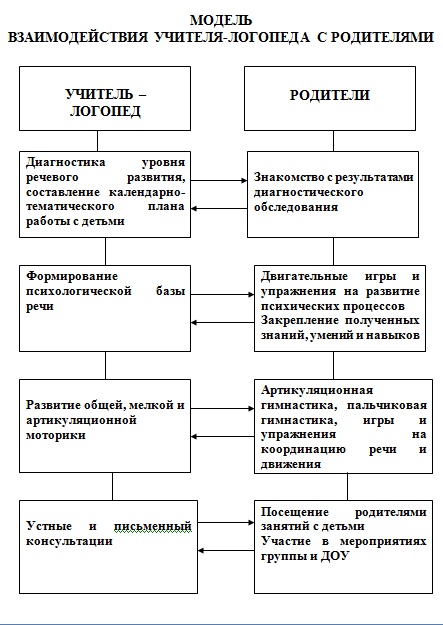 III Организационный раздел3.1 Особенности организации образовательного процессаЭтапы логопедической работыПодготовительный этап логопедической работы.Формирование произвольного слухового и зрительного восприятия, внимания и памяти, зрительно-пространственных представлений.Формирование кинестетической и кинетической основы движений в процессе развития общей, ручной и артикуляторной моторики:- развитие кинетической основы артикуляторных движений,- совершенствование движений мимической мускулатуры по словесной инструкции,- нормализация мышечного тонуса мимической и артикуляторной мускулатуры путем проведения дифференцированного логопедического массажа.Формирование мыслительных операций анализа, синтеза, сравнения, обобщения, классификации:- формирование конкретных, родовых, видовых понятий и общих представлений различной степени обобщенности,- обучение детей пониманию иносказательного смысла загадок, пословиц, поговорок, слов с переносным значением.Формирование слухозрительного и слухомоторного взаимодействия в процессе восприятия и воспроизведения ритмических структур:- обучение детей восприятию, оценке неакцентированных и акцентированных ритмических структур и их воспроизведению по образцу и по речевой инструкции.Формирование сенсорно-перцептивного уровня восприятия:- формирование четкого слухового образа звука.2. Основной этап логопедической работы.Расширение пассивного словаря, развитие импрессивной речи.Формирование предметного, предикативного и адъективного словаря экспрессивной речи:- уточнение слов, обозначающих названия предметов, действий, признаков, состояний, значений, свойств и качеств,- обучение детей умению подбирать слова-антонимы и синонимы,- обучение детей использованию прилагательных со значением соотнесенности с продуктами питания, материалом, растениями; глаголов – с оттенками значений,- введение в речь слов, обозначающих моральные качества людей, оценку их поступков, оттенки значений,- формирование умения употреблять слова с ласкательными и увеличительными оттенками, с эмоционально-оттеночным значением,- усвоение многозначных слов, переносного значения слов.Формирование грамматических стереотипов словоизменения и словообразования в экспрессивной речи:- совершенствование навыков употребления существительных м.р., ж.р и ср.р. им.п. и косвенных падежей в ед.ч. и мн.ч.,- совершенствование навыка употребления глагола в разных временных формах, наклонениях, видах,- закрепление правильного употребления несклоняемых существительных;- совершенствование навыка согласования прилагательного с существительным м.р., ж.р., ср.р. ед. и мн.ч.,- обучение согласованию числ. с прил. и сущ.,- совершенствование навыков употребления предлогов: за-перед, за-у, под-из-под, за-из-за, около-перед, из-за – из-под,- обучение правильному употреблению существительных, образованных с помощью непродуктивных суффиксов: ниц, ини, ин, иц, ец,- совершенствование навыка употребления глаголов, образованных приставочным способом,- совершенствование навыка употребления притяжательных прилагательных,- обучение употреблению прилагательных сравнительной и превосходной степени,- обучение детей подбору однокоренных родственных слов,- обучение детей образованию сложных слов.Формирование синтаксической структуры предложения:- развитие навыка правильно строить:•	простые распространенные предложения,•	предложения с однородными членами,•	простейшие виды сложносочиненных и сложноподчиненных предложений,- обучение детей употреблению сложноподчиненных предложений с использованием подчинительных союзов – потому что, если, когда, так как.Формирование связной речи:- развитие навыка составления описательных рассказов,- обучение составлению различных типов текстов с соблюдением цельности и связности высказывания,- обучение детей творческому рассказыванию.Коррекция нарушений фонетической стороны речи:- формирование правильной артикуляции отсутствующих или нарушенных в произношении звуков, их автоматизация и дифференциация в различных фонетических условиях,- формирование умения осуществлять слуховую и слухо-произносительную дифференциацию звуков,- развитие простых форм фонематического анализа: выделение ударного гласного в начале слова, выделение звуков в слове, определение первого и последнего звука.- совершенствование навыков фонематического анализа и синтеза звукосочетаний и односложных слов,- формирование способности осуществлять сложные формы фонематического анализа: определение местоположения звуков в слове, последовательности и количества звуков в слове,- знакомство детей с понятиями «слово», «слог»,- формирование у детей осознанного принципа слогового строения слова:•	умение слышать гласные в слове,•	умение называть количество слогов,•	умение определять последовательность слогов,•	умение составлять слова из заданных слогов.- совершенствование навыка воспроизведения слов различной звуко-слоговой структуры,- совершенствование навыка осознанного использования различных интонационных структур предложений в экспрессивной речи.Коррекция нарушений движения артикуляторного аппарата, дыхательной и голосовой функции:- развитие орального праксиса,- формирование и закрепление диафрагмального типа физиологического дыхания.- формирование речевого дыхания,- совершенствование основных акустических характеристик голоса в специальных голосовых упражнениях,- закрепление мягкой атаки голоса.Обучение грамоте:- обучение составлению графической схемы предложения,- обучение составлению графической схемы слогов, слов.- развитие языкового анализа и синтеза:•	раздельное написание слов в предложении,•	точка в конце предложения,•	заглавная буква в начале предложения.- знакомство со всеми печатными буквами без употребления алфавитных названий,- составление, печатание и чтение:•	сочетаний из двух гласных – ГГ,•	сочетаний ГС,•	сочетаний СГ,•	односложных слов – СГС,•	2 – 3 сложные слова из открытых слогов,•	2 – 3 сложные слова с последним закрытым слогом,•	2 – 3 сложные слова со стечением согласных,•	предложений из 2 – 4 слов без предлога и с предлогом.- обучение детей послоговому слитному чтению слов, предложений, коротких текстов.Примерный перечень игр и игровых упражнений.1.Подготовительный этап логопедической работы.- игры и игровые упражнения на формирование слухового и зрительного восприятия, внимания, памяти, зрительно-пространственных представлений – «Сложи картинку», «Найди отличия», «Что изменилось?», «Чего не стало?», «Найди элемент картины», «Где чья тень» «Звуковые ступеньки»; - игры и игровые упражнения на формирование•	общей моторики – комплексы коррекционно-развивающих упражнений для совершенствования всех видов координации движений, телесной и пространственной координации, •	ручной моторики – пальцевые упражнения, шнуровки, , игры с прищепками, пуговицами, бусами, использование тактильных мешочков, •	артикуляторной моторики – игровые комплексы артикуляторной гимнастики, логопедический массаж- «Степ-платформы», «Су-Джок шарики», «Игрушка-Говорушка», «Пальчиковые куклы», «Мячи», «Волшебный мешочек», «Кораблик», «Портной», «Барашек», «Шумелки «Петриковские петушки», «Соленая соломка»- игры и игровые упражнения на формирование мыслительных операций – «4-й лишний», «Запомни картинки», «Что лишнее», "Кто кем (чем) будет?», «Небылицы», «Шкаф с посудой», «Речевой лабиринт», «Отгадайка».Основной этап логопедической работы.- игры и игровые упражнения для коррекции•	фонематического строя речи – «Учимся слушать звуки», «О чем расскажет улица?», «Где звенит колокольчик?», «Посидим в тишине»; «Звуковые ступеньки», «Подарки для Маринки», «Сны совушки Сони», «Пирожные для Жени», «Слоговые лягушата», «Игрушки для Лизы»;•	лексико-грамматического строя речи – «Один - много», «Чудесный мешочек", «Назови ласково», «Что в корзинке?»; «Три котенка», «Цыплята», «Смешарики», «Речевичок», «Что подарили маме и дочке, пае и сыну», «Школа Бабы-Яги».- игры и игровые упражнения для коррекции нарушения движения•	артикуляторного аппарата - игровые комплексы артикуляторной гимнастики; •	дыхательной функции – «Футбол», «Задуй свечу», «Снегопад», «Разноцветные вертушки», «Удержи шарик», «Теремок», «Фиксики», «Маша». 3.2 Обеспеченность методическими материалами1.	Т.Б.Филичева, Т.В.Туманова. Дети с ОНР. Воспитание и обучение. М., Гном-пресс, 1999г.2.	Т.Б.Филичева, Г.В.Чиркина. Программа обучения и воспитания детей с ФФН (старшая и подготовительная группы). М., 1993г.3.	 С.Н. Шаховская, Е.Д. Худенко. Планы занятий логопедов в детском саду     для детей с нарушениями речи. Часть 1, 2, 3. М., 1992г.4.	Л.В.Лопатина, Н.В.Серебрякова. Логопедическая работа в группах дошкольников со стёртой формой дизартрии. С-Пб., Образование,1994г.5.	Адаптированная примерная основная образовательная программа для дошкольников с ТНР. п/р Л.В. Лопатиной, СПб. 2014г.6.	Чиркина Г.В. Программы дошкольных образовательных учреждений компенсирующего вида для детей с нарушениями речи.  М, Просвещение, 2009.Диагностика Литература:1.	Диагностика нарушений речи у детей и организация логопедической работы в условиях ДОУ. Сборник методических рекомендаций. С-Пб., Детство – пресс, 2000г.2.	Ж.М. Глозман, А.Ю. Потанина, А.Е. Соболев. Нейропсихологическая диагностика в дошкольном возрасте. С-Пб, Питер, 2008г.3.	О.Е.Громова. Логопедическое обследование детей 2-4 лет. М.: Сфера. 2005г.4.	О.В. Грибова. Технология организации логопедического обследования. М. : Сфера. 2006г.5.	Т. Фотекова, Т.Н. Ахутина. Нейропсихологическая диагностика речевой патологии у детей.7.	А.В. Семенович. Нейропсихологическая диагностика и коррекция в детском возрасте. Москва, 2002г.ПОСОБИЯ1.	О.Б.Иншакова. Альбом для логопеда. М.: Владос, 2019г.2.	Скоро в школу.3.       Е.Н.Косинова. Уроки логопеда. М.: Эксмо.2017.Звукопроизношение.ЛИТЕРАТУРА1.	Т.В.Будённая. Логопедическая гимнастика. С – Пб., Детство – пресс, 1999г.2.	Е.В.Новикова. Зондовый массаж : коррекция тонкой моторики руки. М., 2001г.3.	Т.А.Ткаченко. Учитесь говорить правильно. М., Эксмо, 2018г.4.	В.В.Коноваленко. Домашняя тетрадь для закрепления произношения звуков : Л – Ль, Р – Рь, С – З – Ц, Сь – Зь Ш – Ж, Ч – Щ. М., Гном – пресс, 1998г.5.	В.В.Коноваленко. Логопедическая раскраска для закрепления произношения шипящих, свистящих, сонорных звуков. М., Гном – пресс, 1997г.6.	И.В. Блыскина. Комплексный подход к коррекции речевой патологии у детей: логопедический массаж, СПб, Детство-Пресс, 2004г.7.	Е.А.Дьякова.  Логопедический массаж. Москва, 2003г.8.	Е.А.Алифанова, Н.Е.Егорова. Логопедические рифмовки и миниатюры. М., 2001г.9.	О.И.Крупенчук. Стихи для развития речи. С – Пб., Издательский дом Литера, 2003г.10.	 Я.В.Костина, В.М.Чапала. Коррекция речи у детей: взгляд ортодонта. Москва, Сфера, 2008г.11.	Е.Н.Спивак. Звуки л, ль, р, рь; с, сь, з, зь, ц; ш, ж, ч, щ. Москва, 2007г.12.	Т.А.Куликовская. Массаж лицевых мышц. Книголюбов,2007г.13.	Г.А Османова, Л.А. Позднякова. Игровой логопедический массаж и самомассаж в коррекции речевых нарушений. С-Пб, Каро, 2013г.14.	Л.А.Комарова  Логопедическая тетрадь на автоматизацию звуков  л-ль, р-рь, ш-ж, ч-щ, с-сь, з-зь-ц. М.: Издательство Гном, 2019г.ПОСОБИЯ:1.	Артикуляция звуков в графическом изображении: учебно – демонстрационный материал.2.	Иллюстрации артикуляционных упражнений.3.	Стихи к артикуляционным упражнениям.4.	Зеркала.5.	Картинки для автоматизации звуков.6.	Стихи для автоматизации звуков.7.	 Скороговорки в схемах.8.       Логопедические лото «Подбери и назови», «Говори правильно (л-ль, ш, р-рь. сь)», «Домики звуков».Дыхание.ЛИТЕРАТУРА.1. Л.И. Белякова. Методика развития речевого дыхания у дошкольников с нарушениями речи. Москва, Книголюб, 2004г.2. О.В. Бурлакова. Комплексы упражнений для формирования правильного речевого дыхания. С-Пб, Детство-пресс, 2012г.3. А.А. Гуськова. Развитие речевого дыхания детей 3-7 лет. Москва, Сфера, 2011г.ПОСОБИЯ:1. Игрушки для поддувания: снежинки, ватный шарик, ватный мячик, вертушки, вертолетики, губные гармошки.2. Картотека дыхательных упражнений.ЛЕКСИКАЛитература:1.О.И. Крупенчук. Научите меня говорить правильно. С – П., 2001г.2. Н.В.Нищева. Система коррекционной работы в логопедической группе для детей с ОНР. С – П., Детство – пресс, 2001г.3. Г.Ванюхина. Речецветик» Екатеринбург, 1993г.4. Е.Д.Худенко, С.Н.Шаховская. Логопедические занятия в детском саду для детей с нарушениями речи. М., 1992г.5. О.А.Белобрыкина. Речь и общение. Ярославль, Академия развития, 1998г.6. Л.Г.Парамонова. Стихи для развития речи. СПб, Дельта, 1998г.7. Е.М. Косинова. Лексическая тетрадь №1-3. Москва, Творческий центр, 2009г.8. Лексические темы по развитию речи детей дошкольного возраста (подготовительная группа). п/р И.В. Козиной. Москва, центр педагогического образования, 2010 г.9. Л.Г. Парамонова. Развитие словарного запаса у детей. С-Пб, Детство-Пресс, 2010г.ПОСОБИЯ:1.Материал по лексическим темам (раздаточный и демонстрационный):1.Времена года.                                     2. Деревья, цветы, грибы.3. Овощи, фрукты, ягоды.                    4. Продукты питания. Посуда.5. Одежда, обувь.                                  6. Профессии.7. Средства коммуникации.                  8. Животные.9. Водные обитатели.                           10. Птицы. Насекомые.11. Человек. Части тела.                       12. Улица. Транспорт.13. Дом. Семья.                                     14. Орудия труда. Инструменты.15. Народные промыслы.                     16. Географические понятия.17. Космос.                                            18. Бытовые приборы.19. Игрушки.                                          20. Армия.21. Комната. Мебель.                            22. Сказки.23. Музыкальные инструменты.2. Картотека стихов для развития речи.3. Картотека психогимнастических упражнений.4. Лото «Птицы», «Окружающий мир».5. Игры «Все профессии важны, все профессии нужны», «Осень, зима, весна, лето», «Подарки», «Контуры», «Четвёртый лишний». «Испорченные фотографии», «Собери сказку».7. Накладные контуры.8. Занимательный материал по лексическим темам.11. Загадки – складки, загадки – обманки. Загадки по лексическим темам.12. Стихи (по лексическим темам) в иллюстрациях - схемах.13. Рабочие тетради Л.Б. Баряевой «Я – говорю». Москва, Дрофа, 2007гГРАММАТИЧЕСКИЙ СТРОЙ РЕЧИЛитература:1.Т.А.Ткаченко. Формирование лексико – грамматических представлений. С-Пб., Детство – Пресс, 1999г.2. Р.И.Лалаева. Коррекция ОНР у дошкольников. С-Пб., Союз, 1999г.3. С.Н.Сазонова. Развитие речи дошкольников с ОНР. М., 2003г.4. Е.М. Косинова. Грамматическая тетрадь №1- 4. Москва, Творческий центр, 2009г.5. Е.А. Брежнева, Н.В. Брежнев. Хочу все знать: часть 1, 2. Владос, 2006г.Пособия:1.Картотека иллюстраций.2. Картотека игр.6. Игры «Поезд», «Кого…Чего сколько?», «Вставь предлог и прочитай предложение», «Пойми предложение», «Наоборот», «Играем с глаголами», «Как научить ребёнка говорить, читать, думать», «Смотри корень», «Посмотри, какой цветочек», «Кто и что».7. Схемы частей речи и родов существительных русского языка.8. Схема для образования существительных с увеличительными и уменьшительными оттенками.9. Схемы для спряжения глаголов.10.Наглядно-дидактические пособия «Ударение», «Словообразование».11. Учебно-игровые комплекты: Предлоги: с, из, у, за, над., Предлоги: в, на, под, к, от, Сложные слова: часть 1, 2.ПОДГОТОВКА К ОБУЧЕНИЮ ГРАМОТЕЛитература:1.В.Волина. Учимся, играя. М., Новая школа, 1994г.2. Г.Карельская. Поможем Буратино заговорить,  журнал «Д.В.», 2000г.3. Л.Е.Журова. Обучение дошкольников грамоте. М., Школьная пресса, 2001г.4. Г.А.Каше. Подготовка к школе детей с недостатками речи. М., Просвещение, 1985г.5. Т.Б.Филичева. Формирование звукопроизношения у дошкольников. М., 1993г.6. И.Лопухина. Логопедия 550. М., Аквариум, 1995г.7. В.В. Коноваленко. Пишем и читаем: часть 1, 2, 3, 4. Москва, Гном и Д, 2009г.ФОНЕМАТИЧЕСКИЙ СЛУХЛитература:1.Т.А.Ткаченко. Развитие фонематического восприятия и навыков звукового анализа. С–Пб., Детство – Пресс, 1998г.2. А.И.Максаков. Учите, играя. М., Просвещение, 1983г.3. И.В.Лопухина. Логопедия 550. М., Аквариум, 1995г.4. Г.А.Тумакова. Ознакомление со звучащим  словом. М., Просвещение, 1991г.5.Н.М.Миронова. Развиваем фонематическое восприятие у детей подготовительной логопедической группы. Москва, 2009г.6. Г.Г. Голубева. Преодоление нарушения звуко-слоговой  структуры слова у дошкольников. С-Пб, 2010.7. М.А. Черенкова. Играя, учимся говорить: дидактический материал по коррекции слоговой структуры слова.8. Н.В. Курдвановская, Л.С. Ванюкова. Формирование слоговой структуры слова. Москва, ТЦ Сфера, 2007г.СВЯЗНАЯ РЕЧЬЛитература:1.Т.А.Ткаченко. Логопедическая тетрадь: формирование и развитие связной речи. С- Пб., Детство – Пресс, 1998г.2.В.П.Глухов. Формирование связной речи детей дошкольного возраста с ОНР. М., Аркти, 2002г.3. В.К.Воробьёва. Система развития связной речи (опыт работы).4. Преодоление ОНР у дошкольников. п/р Т.В. Волосовец. М., 2002г.5. Н.Е.Арбекова. Развиваем связную речь у детей 5-6 лет с ОНР. В 3-х альбомах. М.: Сфера. 2018г.6.  Н.Э.Теремкова. Логопедические домашние задания для детей с ОНР. М.: Сфера. 2018г.Пособия:1. Сюжетные картинки.2. Серии сюжетных картинок.3. Схемы для составления описательных рассказов.4. Тексты для пересказа.ПАЛЬЧИКОВЫЙ ПРАКСИСЛитература:1. В. Цвынтарный. Играем пальчиками и развиваем речь. С – Пб, Лань, 1997г2. И. Лопухина. Логопедия: речь – ритм – движение. С- Пб., Дельта, 1997г.3. М.С. Рузина. Страна пальчиковых игр. С – Пб, Кристалл, 1997г.4. Т.С. Голубина. Чему научит клеточка. М., Мозайка – синтез, 2001г.5. Е. Карельская. Весёлые прописи. Готовим руку к письму. Ж. «Д. В.» 2000г.6. О.И. Крупенчук. Пальчиковые игры. СПб, ИД Литера, 2005г.7. О.И. Крупенчук. Готовим руку к письму: контур, линия, цвет. СПб. 2005г.8. О.И. Крупенчук. Тренируем пальчики – развиваем речь: подготовительная группа детского сада. С-Пб, ИД Литера, 2009г.9. С.В. Коноваленко, М.И. Кременская. Развитие психофизиологической базы речи у детей дошкольного возраста с нарушениями в развитии. С-Пб, Детство-пресс, 2012г.Пособия:1.Картотека пальчиковых игр и упражнений, упражнений с предметами, самомассажа рук.2. Картотека заданий из прищепок, пуговиц3. Конструктор прищепковый.4. Предметы для пальчиковых игр – ежики, колючие валики и кольца, пробки, прищепки, палочки.Годовой план работы на 2021 – 2022 учебный год.Задачи коррекционно-образовательной деятельности: Развитие у детей всех компонентов устной речи (произносительной стороны речи, лексико-грамматического строя речи, связной речи – диалогической и монологической форм) в различных формах и видах деятельности. Совершенствование работы над преодолением и своевременном предупреждение различных форм нарушений речи. Формирование у воспитанников свободного общения с взрослыми и детьми.ПриложениеПерспективный планНаправления работыI период обучения(сентябрь, октябрь, ноябрь)II период обучения(декабрь, январь, февраль)III период обучения(март, апрель, май)Развитие общих речевых навыков1. Выработка четкого, координированного движения органов речевого аппарата.2. Обучение детей короткому и бесшумному вдоху (не поднимая плечи), спокойному и плавному выдоху (не надувая щеки).3. Работа по формированию диафрагмального дыхания.4. Работа над активизацией межполушарного взаимодействия5. Развитие фонематического слуха6. Развитие памяти, внимания, логики, мышления.Звукопроизношение1. Разработка речевого аппарата, подготовка к постановке звуков (проведение общей и специальной артикуляционной гимнастики, проведение логопедического массажа).2. Уточнение произношения гласных звуков и наиболее легких согласных звуков.3. Постановка и первоначальное закрепление неправильно произносимых и отсутствующих в произношении детей звуков (индивидуальная работа).4. Автоматизация и дифференциация поставленных звуков.Работа над слоговой структурой слова1. Работа над односложными словами со стечением согласных в начале и в конце слова (стол, мост).2. Работа над двухсложными словами без стечения согласных (муха, домик).3. Работа над трехсложными словами без стечения согласных (малина, василек).Развитие языкового анализа, синтеза, представлений (фонематического, слогового, анализа предложения)1. Развитие способности узнавать и различать неречевые звуки.2. Развитие способности узнавать и различать звуки речи по высоте и силе голоса.3. Дифференциация речевых и неречевых звуков.4. Выделение звука из ряда других звуков.5. Определение наличия звука в слове.6. Определение места звука в слове.7. Различение слов, близких по звуковому составу.8.. Составление предложений с определенным словом.ЛексикаРасширение и уточнение словаря по темам: «Осень», «Овощи», «Фрукты», «Ягоды», «Грибы», «Игрушки», «Деревья», «Перелетные птицы», «Дикие животные», «Посуда», «Продукты», «Мебель», «Зима», «Новогодний праздник».Расширение и уточнение словаря по темам: «Зима», «Зимние забавы», «Зимующие птицы», «Дикие животные», «Животные севера», «Животные жарких стран», «Одежда», «Обувь», «Головные уборы», «День Защитника Отечества», «Семья», «Праздник 8 Марта», «Профессии наших мам», «Транспорт» (наземный, подземный, водный, воздушный).Расширение и уточнение словаря по темам: «Весна», «Птицы», «Профессии», «Инструменты», «Праздник 9 Мая», «Школьные принадлежности», «Лето», «Насекомые».Грамматический строй речи (по лексическим темам периода)1. Отработка падежных окончаний имен существительных единственного числа.2. Преобразование существительных в именительном падеже единственного числа во множественное число.3. Согласование глаголов с существительными единственного и множественного числа (яблоко растет, яблоки растут).4. Согласование существительных с прилагательными в роде, числе, падеже.5. Согласование существительных с притяжательными местоимениями мой, моя, мое, мои.6. Образование существительных с уменьшительно-ласкательными суффиксами по теме «Овощи, фрукты» и т.п.7. Уточнение значения простых предлогов места (в, на, под, над, у, за, перед) и движения (в, из, к, от, по, через, за). Учить составлять предложения с предлогами с использованием символов предлогов.Развитие связной речи1. Составление простых распространенных предложений.2. Обучение умению задавать вопросы и отвечать на вопросы полным ответом.3. Обучение составлению описательных рассказов по темам: «Овощи», «Фрукты», «Ягоды», «Деревья», «Перелетные птицы», «Дикие животные», «Посуда», «Мебель».4. Работа над диалогической речью (с использованием литературных произведений).5. Обучение пересказу небольших рассказов и сказок (дословный и свободный пересказ):1. Закрепить умение самостоятельно составлять описательные рассказы.2. Обучать детей пересказу и составлению рассказа по картине и серии картин.ПриложениеПлан индивидуальной работыПодготовительный этапЗадача: Создать условия для подготовки ребенка к длительной коррекционной работе, а именно:а) вызвать интерес к логопедическим занятиям, потребность в них;б) развивать слуховое внимание, память, фонематическое восприятие в играх и специальных упражнениях;в) формировать и развивать артикуляционную моторику до уровня минимальной достаточности для постановки звуков;г) укреплять физическое здоровье воспитанников логопедического пункта ДОУ (консультации врачей - узких специалистов при необходимости медикаментозное лечение, массаж).II. Формирование произносительных умений и навыковЗадачи:а) устранять дефектное звукопроизношение;б) развивать умения и навыки дифференцировать звуки, сходные артикуляционно и акустически;в) формировать практические умения и навыки пользованияисправленной (фонетически чистой, лексически развитой,грамматически правильной) речью.Виды коррекционной работы на данном этапе: 1.Постановка звуков в такой последовательности:свистящие С, 3, Ц, С’, 3'шипящий Шсоноры Л, Льшипящий Жсоноры Р, Р'шипящие Ч, ЩСпособ постановки:Подготовительные упражнения (кроме артикуляционной гимнастики):для свистящих: «Улыбка», «Заборчик», «Лопатка», «Желобок», «Щеточка», «Футбол», «Фокус»;для шипящих: «Трубочка», «Вкусное варенье», «Чашечка», «Грибок», «Погреем руки»;для Р, Р': «Болтушка», «Маляр», «Индюк», «Лошадка», «Грибок», «Барабанщик», «Гармошка», «Пулемет»;для Л: «Улыбка», «Лопатка», «Накажем язык».Работа по постановке звуков проводится только индивидуально.2. Автоматизация каждого исправленного звука в слогах:По мере постановки может проводиться как индивидуально, так в подгруппе:а) 3, Ш, Ж, С, 3', Л' автоматизируются вначале в прямыхслогах, затем в обратных и в последнюю очередь - в слогахсо стечением согласных;б) Ц, Ч, Щ, Л - наоборот: сначала в обратных слогах, затемв прямых и со стечением согласных;в) Р, Р' можно начинать автоматизировать с проторного аналогаи параллельно вырабатывать вибрацию.Автоматизация каждого исправленного звука в словах.Проводится по следам автоматизации в слогах, в той же последовательности. По мере овладения произношением каждого слога он немедленно вводится и закрепляется в словах с данным слогом. Для проведения работы по автоматизации звуков в словах дети со сходными дефектами объединяются в подгруппы. Вся дальнейшая коррекционная работа проводится в подгруппах.Автоматизация звуков в предложениях.Каждое отработанное в произношении слово немедленно включается в отдельные предложения, затем в небольшие рассказы, подбираются потешки, чистоговорки, стихотворения с данным словом.Дифференциация звуков:С – З, СЬ – Ц, С – Ш;Ж – З, Ж – Ш;Ч – ТЬ, Ч – СЬ, Ч – Щ;Щ – С, Щ – ТЬ, Щ – Ч, Щ – Ш;Р – Л, Р – РЬ, РЬ – ЛЬ, РЬ – Й, ЛЬ – ЛАвтоматизация в спонтанной речи.(в диалогической речи, в играх, развлечениях, режимных моментах, экскурсиях, труде и т. д.).3.6. Расписание коррекционной логопедической образовательной деятельности и циклограмма рабочего времени учителя-логопедаЦиклограмма рабочего времени учителя логопеда построена из учета 4 часов рабочего времени, из которых 3,5ч. в день отводятся на непосредственную работу с детьми, и 0,5ч. – на методическую и организационную работу.ЦИКЛОГРАММАрабочего времени учителя-логопеда логопедического пункта МБДОУ №10 «Семицветик»  Котовой О.М.на 2021-2022 учебный год п/п №Содержание работыСрок I Работа с детьмиДиагностическое и коррекционно-образовательное направленияI Работа с детьмиДиагностическое и коррекционно-образовательное направленияI Работа с детьмиДиагностическое и коррекционно-образовательное направления1.Обследование состояния речи детей, комплектование логопункта, заполнение речевых карт (старшие, подготовительные к школе группы)Сентябрь2.Комплектование дошкольников для индивидуально – подгрупповой работы с учётом возраста, логопедического заключения, результатов речевой диагностики; изучение медицинских карт детей, зачисленных на логопункт Сентябрь, по результатам диагностики3.Индивидуальное логопедическое обследование детей и консультирование родителейВ течение года4.Обследование детей всех возрастных групп с целью выявления речевой патологии (для комплектации логопункта на следующий учебный год)Февраль - май5.Проведение индивидуальных, фронтальных (подгрупповых) логопедических НОД по формированию правильного звукопроизношения, лексико-грамматического строя речи и связной речи; подготовка к обучению грамотеВ течение года По календарному плану6.Логопедический мониторинг (выявление динамики в коррекционно-образовательном процессе); отражение его результатов в речевых картах, при необходимости корректировка планов индивидуальной и подгрупповой работы с детьмиОктябрь - май7.Работа с детьми в индивидуальных тетрадях.Еженедельно8.Участие в праздниках и развлечения для детей:День знанийДень воспитателяДень МатериНовогодний утренник8 Марта Выпускной балДень защиты детейЭкскурсии:В библиотекуСентябрьСентябрьОктябрьДекабрьМартМайИюньВ течение годаII Работа с педагогамиКонсультативное направлениеII Работа с педагогамиКонсультативное направлениеII Работа с педагогамиКонсультативное направление1.Индивидуальные беседы с воспитателями старших, подготовительных групп по результатам обследования речи детейСентябрь 2.Консультации для воспитателей:Использование артикуляционных сказок и упражнений в стихах в формировании речи детей дошкольного возрастаОпределение проблемных зон в развитии речи детейИгры на развитие звукобуквенного анализа и синтеза у детей старшего дошкольного возрастаПо годовому плана детского сада 3.Проведение консультаций по мере необходимостиВ течение года4.Работа по тетрадям «Взаимодействие воспитателя и логопеда»; заполняется учителем-логопедом раз в неделю5.Посещение занятий по развитию речи во всех возрастных группахВ течение года6.Ознакомление с новинками специальной литературыВ течение года7.Совместное проведение анкетирования, родительских собраний, дней открытых дверейВ течение года8.Совместное подведение итогов речевого и психолого – педагогического обследования воспитанников в начале и конце учебного года, формирование выводов относительно динамики и стабильности полученных результатовВ течение года9.Совместное участие в проектной деятельностиВ течение годаIII Работа со специалистамиIII Работа со специалистамиIII Работа со специалистами1.С медперсоналом:изучение медицинских карт развития детей, зачисленных на логопункт.Сентябрь2.Заседание психолого – медико - педагогического консилиумаРезультаты обследования детей: медицинский, психологический, педагогический статус.  Обсуждение списка детей группы риска и составление коррекционных индивидуально- ориентировочных программ. Анализ реализации индивидуально- ориентировочных программ за первое полугодие. Уточнение сопутствующих диагнозов. Подготовка документов на ПМПК.Анализ реализации индивидуально- ориентировочных программ за второе полугодие. Уточнение сопутствующих диагнозов. В течение года IV Работа с родителямиIV Работа с родителямиIV Работа с родителями1.Участие в родительских собраниях: «Первый раз в первый класс: что должен знать и уметь ребёнок» (подготовительная к школе группа) «Речевые нарушения – особенности и устранение» (средняя группа)«Если ребёнок не говорит, что делать родителям?» (вторая младшая группа)Речевое развитие детей 5-6 лет. Лексико-грамматические игры с детьми в домашних условияхПо плану воспитателей2.Ознакомление родителей с результатами обследования на родительских собраниях и индивидуальноВ течение года3. Анкетирование и индивидуальные беседы с родителями детей, посещающих логопедический пункт. Заполнение анамнеза в речевых картахСентябрь, октябрь4.Родительские пятиминутки:проблема звукопроизношения;домашнее задание, работа в тетрадях;наши достижения и уменияВ течение года5.Консультации для родителей:Зачем нужны домашние логопедические задания (старший возраст);Если ребёнок не говорит, что делать родителям? (младший возраст); «Партнерство ДОУ и семьи в логопедической работе»«Вместе весело дышать» - дыхательная гимнастика как метод профилактики заболеваний верхних дыхательных путей (средний возраст); «Шпаргалка для родителей» – игры на развитие звукобуквенного анализа и синтеза у детей в домашних условиях (подготовительная к школе группа); Язычок – путешественник: артикуляционные упражнения для дошкольников (средний, старший возраст);Сентябрь - октябрьОктябрь - ноябрьНоябрь - декабрьДекабрь - январьФевраль - март Апрель - май6.Индивидуальная работа в домашних тетрадяхВ течение года 7.Работа с родителями вновь прибывших детей«Активизация речевой и двигательной активности детей»Сентябрь, октябрьV Методическая работаV Методическая работаV Методическая работа1. Участие в проведении семинаров, педсоветов в ДОУПо годовому плану д/с2.Подготовка и оформление документации к началу учебного годаПо годовому плану д/с3.Участие в районных методических объединениях, семинарах, конференциях, совещанияхПо плану РМО4.Научно-методическая помощь воспитателям по вопросам коррекции речиВ течение года5.Обзор и изучение методической литературыВ течение года6.Фронтальная проверка уровня усвоения программы детьми подготовительной к школе группы. АпрельVI Оснащение 1.Изготовление и оформление дидактических игр и пособий для логокабинетаВ течение года2.Продолжать пополнять картотеку пальчиковых игр, речевых игр, логоритмических упражненийВ течение года3.Продолжать изготовлять наглядный, демонстрационный материал по формированию лексико-грамматического строя речиВ течение годаVII СамообразованиеVII СамообразованиеVII Самообразование1.Тема «Использование метода моделирования по развитию связной речи детей старшего дошкольного возраста»В течение годаДни неделиВремя работы                                 Занятия с детьмиОрганизаци                   оннаяработаМетодическая работаВсего часов в неделюПонедельник8.30 - 12.303ч 30мин00ч 15мин00ч 15мин4чВторник8.30 - 12.303ч 30мин00ч 15мин00ч 15мин4чСреда8.30 - 12.303ч 30мин00ч 15мин00ч 15мин4чЧетверг8.30 - 12.304ч 00мин00ч 00мин00ч 00мин4чПятница8.30 - 12.303ч 30мин00ч 15мин00ч 15мин4чВсего:8.30 - 12.3018ч 00мин1ч 00мин1ч 00мин20ч